CASCADE VOLCANOES CHAPTER MEETINGSeptember 21, 2021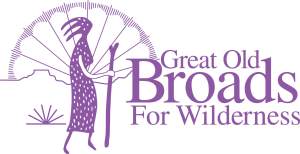           Kennedy School, McMennimans           5736 NE 33rd Ave, Portland5:45- 6:30   Eat and Socialize (purchase or BYO food; (alcohol must be 		purchased on site)6:30  Welcome and Introductions 6:45   Presentation  “Becoming Effective Allies with the Latinex Community” Diana Perez,  Interim Chair, Southwest WA Equity Coalition, former USFS biologist and Vancouver City Council candidate andEd Gonzales, President SW Washington LULAC, League of United Latin American Citizens 7:20   ADVOCACY		a. 	Pumice Plain                                                        	Laurieb.	Hantwick Trail                                                     	Lauried.       Beavers. Eena Festival; Wisdom of the Elders       Darlenef.	Wild Olympics Campaign                                 	Darlene    	           Letter to Wyden/Merkley      	         		 Darleneg. 	Western OR Forest Management Plan goals         Darleneh.       Chehalis     	                                            	          Lauriei.	LSRD  signs                                   	                   Laurie STEWARDSHIP Solitude Monitoring							LaurieColumbia Land Trust							Sarah/BarbField Checking								LaurieEDUCATION	 Book Group	“Caste”						Linda  Equity and Justice							Linda 2021 Virtual National Wilderness Workshop Nov 15-19		LaurieFUN  Hikes: Pumice Plain hike week of 10/4 - 10/810-13 miles RTwith 1800ft elevation gain.					Barb**************************************************************************************			